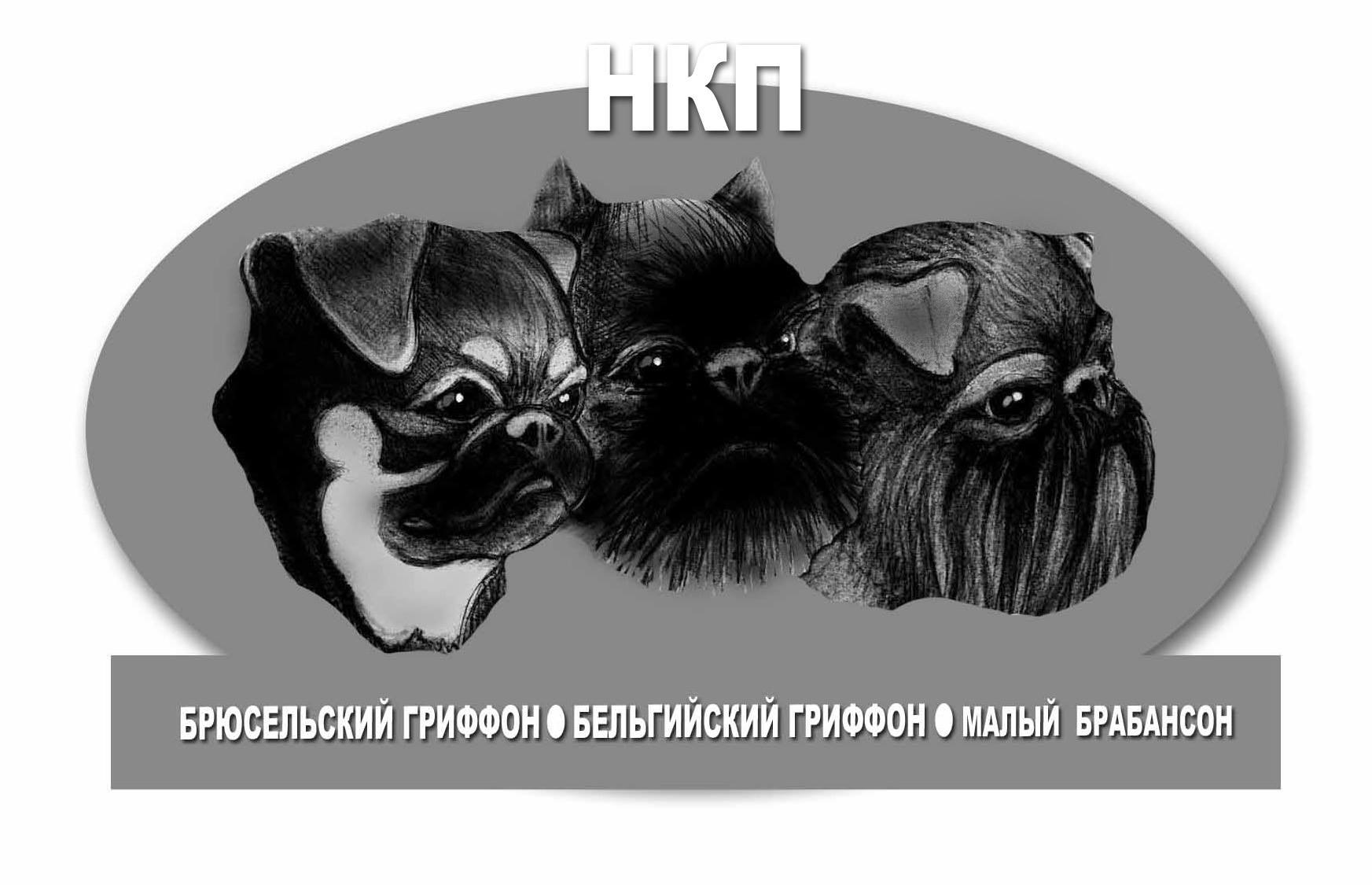 127224 Москва, Широкая 19-2-182,  +7 903 621-1071, +7 926 557-6171e-mail: nkp-griffon@mail.ru           www.nkpgriffon.comПротокол заседания Президиума НКП  2-17 от 23 октября 2017 года.Повестка дня:Рассмотрение и утверждение Рейтинга НКП  на 2018 год По первому вопросу повестки, единогласно Утвердить Положение о Рейтинге НКП Гриффоны Члены Президиума НКА, Хомасуридзе Р, Седых Н, Владимирова Е., Секретарь НКП, Марголин П.ПОЛОЖЕНИЕ о РЕЙТИНГЕ  ТОП СОБАКА НКП Бельгийский грифон, Брюссельский грифон и Малый брабансон . Учитываются результаты, полученные на монопородных выставках НКП в течении 2018 года.1) В классе юниоров:  Jun.BOB-10, Jun.BOS-9, Jun.BISS 1-20, Jun.BISS 2-15, Jun.BISS 3-102) В классе ветеранов:  Vet.ВОB-10, Vet.BOS-9, Vet.BISS 1-20, Vet.BISS 2-15, Vet.BISS 3-103) Во всех остальных классах: BOB- 10, BOS-9, BISS 1-20, BISS 2-15, BISS 3-10Все баллы умножаются в зависимости от ранга выставки на коэффициентБаллы полученные на выставка ранга КЧК умножается на коэффициент 2Баллы полученные на выставка ранга ПК умножаются на коэффициент 3Баллы полученные на выставка ранга ЧК умножаются на коэффициент 4Всем собакам обладателям  ЛПП/BOB к итоговому баллу добавляется количество собак в породе на данной монопородной выставкеВсем собакам обладателям  ЛСВ/BISS к итоговому баллу добавляется количество собак  всех пород на данной монопородной выставкеРейтинг ведется отдельно среди юниоров, отдельно среди ветеранов и отдельно среди взрослых Рейтинг ведет секретариат НКП на основании отчетов по выставкам, после каждой выставки, баллы суммируются и публикуются постоянно на сайте НКП. В конце года НКП публикует окончательный результат рейтинга по каждой породе и на новый год объявляет Лучшего Бельгийского гриффона года, лучшего Брюссельского гриффона года и лучшего Малого брабансона года, и собака набравшая максимальные баллы становиться Лучшей собакой НКП годаПрезидент НКП                                          Реваз ХомасуридзеСекретарь НКППавел Марголин